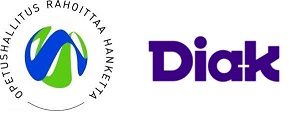 Uskontolukutaito-podcast, Tiina Ikonen 18.12.2023 Tänään keskustellaan katsomusosaamisesta opetus- ja ohjaustyössä. Minä olen Tiina Ikonen ja toimin Diakonia-ammattikorkeakoulussa lehtorina ja kuraattorina. Tervetuloa mukaan!Olitko mukana silloin, kun ohjaukseen tullut nuori halusi keskustella uskontonsa vaikutuksista elämän valintoihin?  Tai silloin, kun oppilaan hyvinvointia kohensi se, että hänen perheensä katsomusta arvostettiin? Ehkä olit paikalla myös, kun koulun juhlaperinteistä sovittiin tai mietittiin, millä tavoin katsomukseen liittyvät asiat otetaan huomioon koulun ruokailuissa tai oppitunneilla. Aika moni meistä opetus- ja ohjaustyöstä tekevistä on ollut jollakin tavalla tekemisissä erilaisista katsomuksellisista taustoista tulevien oppilaiden ja heidän perheidensä kanssa. Miltä silloin on tuntunut keskustella katsomuksiin liittyvistä asioista? Oletko pohtinut, mitkä asiat ylipäätään liittyvät uskontoihin tai katsomuksiin ja millä tavoin niistä olisi viisasta keskustella. Lähdetään tänään katsomaan katsomusten kohtaamista kahdesta näkökulmasta.Pohditaan ensin vähän katsomuksen käsitettä ja tutkitaan sen jälkeen, millaisesta osaamisesta katsomusten kohtaamisesta opetus- ja ohjaustyössä on hyötyä Katsomus-käsite on samaa juurta kuin maailmankatsomus. Se kuvaa henkilön käsitystä maailmasta ja elämästä – siitä, mikä elämässä on tärkeää ja merkityksellistä. Maailmankatsomus voi olla uskonnollinen, mutta sen ei tarvitse olla sitä. Jokaisella on oma maailmankatsomuksensa ja maailmankatsomus voi muuttua elämän aikana. Niin, millaisesta osaamisesta opetus- ja ohjaustyössä voisi olla hyötyä?Yksi kelpo malli tarvittavan osaamisen jäsentämiseen on ammatillisen katsomusosaamisen malli. Se koostuu neljänlaisesta osaamisesta. Osaaminen on taitoja, joita voi oppia ja joita voi soveltaa oman työn tarpeisiin.Ammatillisen katsomusosaamisen osa-alueet ovat uskontolukutaito, itsereflektiotaidot, dialogitaidot ja kehittämis- ja vaikuttamistaidot. Käydään nämä nyt läpi yksi kerrallaan. Uskontolukutaito on sitä, että tunnen erilaisten katsomusjärjestelmien perusteita ja osaan hakea niistä lisää tietoa. Uskontolukutaito ei ole sitä, että pitäisi tietää kaikki kaikista uskonnoista ja katsomuksista. Sehän on mahdotonta. Ennemminkin uskontolukutaito on sitä, että tunnistan erilaisten katsomusten ilmenemismuotoja ja vaikutuksia omassa toimintaympäristössäni ja julkisessa tilassa kuten mediassa. Tuntemalla katsomusten merkityksiä ihmisen elämässä osaan parhaiten myös tukea heidän hyvinvointiaan. Itsereflektiotaidot puolestaan ovat niitä taitoja, joilla tunnistan oman maailmankatsomukseni ja omat arvoni sekä sen millaisia merkityksiä näillä on minun elämässäni. Itsereflektiotaitoa on myös se, että pystyn sanoittamaan ja käsittelemään omaa katsomustani. Pystyn vaikkapa pohtimaan, millaisia juuria omalla katsomuksellani on tai miten katsomukseni on vaikuttanut elämänvalintoihini.Dialogitaitojen avulla tunnistan katsomukseen liittyviä voimavaroja ja haasteita ja pystyn ottamaan ne huomioon ammatillisissa kohtaamisissa. Dialogitaidot pohjautuvat dialogisen vuorovaikutuksen perusteisiin: aktiiviseen läsnäoloon, kuuntelemiseen, kiinnostuneeseen kysymiseen ja toisen kunnioittamiseen. Katsomuksen asioissa on erityisen hienoja mahdollisuuksia olla kiinnostunut toisen ajatuksista ja kysyä tarkemmin mieluummin kuin perustaa toimintansa oletuksille. Yleensä ihmisen arvostavat sitä, että toinen on kiinnostunut kuulemaan, mikä heille on tärkeää elämässä. Dialogitaidot mahdollistavat myös vuoropuhelun rakentamisen eri tavoin ajattelevien ihmisten välille.Kehittämis- ja vaikuttamistaidot ovat soveltavia taitoja, joiden avulla ymmärrän katsomuksen merkityksen ihmistenvälisen yhdenvertaisuuden ja vaikkapa palveluiden saatavuuden tukemisessa. Niiden avulla osaan tarkastella yksilön ja yhteiskunnan toimintaa eettisestä näkökulmasta esimerkiksi ihmisoikeuskysymyksissä. Kehittämis- ja vaikuttamistaitoihin kuuluu myös erilaisten toimintaverkostojen tunteminen niin paikallisesti kuin vaikkapa johonkin tiettyyn teemaan liittyen. Ammatillinen katsomusosaaminen koostuu siis neljästä osa-alueesta: uskontolukutaito, itsereflektiotaidot, dialogitaidot ja kehittämis- ja vaikuttamistaidot. Ne voisi mielestäni koota asenteeseen, jossa uskallan myös ammattilaisena olla hallitsematta kaikkea tietämällä ja sen sijaan olen kiinnostunut toisesta ihmisestä ja hänen ajattelustaan. Kysyn, jos en ymmärrä jotakin.Miltä tämä sinusta kuulostaa? Löysitkö joitakin kohtia, jotka sopivat sinun työhösi? Tai tuntuiko jokin katsomusosaamisen mallin osa-alue kaukaiselta tai kysymyksiä herättävältä? Hyvä – uskon, että löysit joitakin yhtymäkohtia – tai vaikka kysymyksiä. Mitä ajattelet - mitä tämä voisi olla sun arjessa ja työssä, niissä kohtaamisissa, joita sinulla on? Missä tilanteissa kohtaat katsomuksiin liittyviä kysymyksiä? Millaisia hyviä toimintatapoja olet jo löytänyt niihin tilanteisiin?  Entä olisiko jotakin uutta, mitä voisit kokeilla?Mitä jos ensi kerralla kun kohtaat sinulle vieraamman uskonnon tai katsomuksen edustajan, pyydät häntä kertomaan ajatuksistaan? Tai mietit hetken vaikka kahvikupin äärellä, millainen oma katsomuksesi on ja miten siitä on tullut sellainen kuin se on? Tai entä jos tutkailet, millä tavoin katsomusten yhdenvertaisuus näkyy omassa työympäristössäsi ja onko sitä mahdollista vielä vahvistaa entisestään? Mahdollisuuksia on monia. Pienillä kokeiluilla ja ensimmäisillä askeleilla voi isoja vaikutuksia!